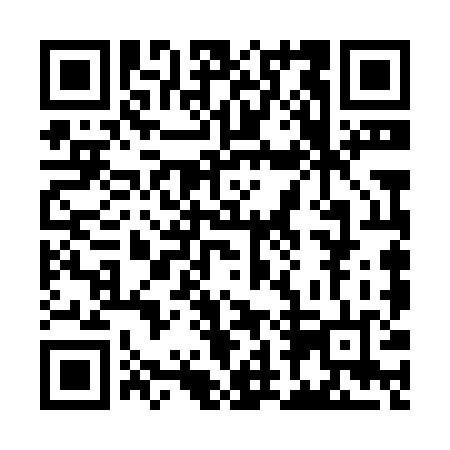 Ramadan times for Canela, ChileMon 11 Mar 2024 - Wed 10 Apr 2024High Latitude Method: NonePrayer Calculation Method: Muslim World LeagueAsar Calculation Method: ShafiPrayer times provided by https://www.salahtimes.comDateDayFajrSuhurSunriseDhuhrAsrIftarMaghribIsha11Mon6:226:227:431:565:278:078:079:2412Tue6:226:227:441:555:268:068:069:2313Wed6:236:237:451:555:258:058:059:2214Thu6:246:247:451:555:248:048:049:2015Fri6:256:257:461:555:248:028:029:1916Sat6:266:267:471:545:238:018:019:1817Sun6:266:267:481:545:228:008:009:1618Mon6:276:277:481:545:227:597:599:1519Tue6:286:287:491:535:217:577:579:1420Wed6:296:297:501:535:207:567:569:1221Thu6:296:297:501:535:197:557:559:1122Fri6:306:307:511:525:197:547:549:1023Sat6:316:317:521:525:187:527:529:0824Sun6:316:317:521:525:177:517:519:0725Mon6:326:327:531:525:167:507:509:0626Tue6:336:337:541:515:157:497:499:0427Wed6:346:347:541:515:157:477:479:0328Thu6:346:347:551:515:147:467:469:0229Fri6:356:357:551:505:137:457:459:0130Sat6:366:367:561:505:127:447:448:5931Sun6:366:367:571:505:117:427:428:581Mon6:376:377:571:495:107:417:418:572Tue6:376:377:581:495:107:407:408:563Wed6:386:387:591:495:097:397:398:544Thu6:396:397:591:495:087:377:378:535Fri6:396:398:001:485:077:367:368:526Sat6:406:408:011:485:067:357:358:517Sun5:415:417:0112:484:056:346:347:508Mon5:415:417:0212:474:046:336:337:499Tue5:425:427:0312:474:046:316:317:4710Wed5:425:427:0312:474:036:306:307:46